18.Dlhodobý majetok podniku  -   rozčleňte majetok podnikuPod majetkom podniku rozumieme všetky prostriedky, ktoré podnik pri svojej činnosti obstaráva a používa na dosiahnutie svojich cieľov. Majetok podniku možno členiť podľa týchto kritérií:- členenie majetku z hľadiska charakteru: hmotný majetok – tie druhy majetku, ktoré majú hmotný charakter. Patrí tu dlhodobý majetok a zásoby, napr. stroj, dopravný prostriedok, počítač,nehmotný majetok – tie druhy majetku, ktoré majú nehmotný charakter. Patrí tu dlhodobý nehmotný majetok, napr. softvér, patent, licencia,finančný majetok – tie druhy majetku, ktoré majú finančný charakter. Patrí tu dlhodobý a krátkodobý finančný majetok, napr. peniaze v hotovosti, vklady na bankových účtoch.- členenie majetku z časového hľadiska: DLHODOBÝ MAJETOK – tie zložky majetku, ktoré dlhodobo slúžia na uskutočňovanie podnikateľskej činnosti. Jeho používanie je dlhšie ako jeden rok. Delíme ho na:dlhodobý hmotný majetok – hmotný majetok ktorého vstupná cena je vyššia ako 1700 eur, Do dlhodobého hmotného majetku patria rôzne druhy majetku:  stavby – sú dlhodobým hmotným majetkom bez ohľadu na vstupnú cenu. Ide napríklad o výrobné haly, sklady, cesty, ropovody, plynovody, podnikové byty a podobne,hmotné hnuteľné veci a súbory hnuteľných vecí – ich doba používania je dlhšia ako jeden rok a ich ocenenie je vyššie ako 1700 eur. Samostatné hnuteľné veci sú napríklad stroje, prístroje a zariadenia, dopravné prostriedky, výrobná linka a podobne. pozemky – sú dlhodobým hmotným majetkom bez ohľadu na vstupnú cenu, napríklad poľnohospodársky pozemok, lesy, lúky a podobne,umelecké diela (ak nie sú súčasťou stavieb), zbierky, predmety z drahých kovov – ak nie sú dlhodobým finančným majetkom, sú dlhodobým hmotným majetkom bez ohľadu na vstupnú cenu, napríklad obrazy, sochy, zbierky pamätných mincí a podobne. dlhodobý nehmotný majetok – majetok, ktorý má nehmotný charakter a jeho vstupná cena je vyššia ako 2400 eur, patria rôzne druhy majetku:  aktivované náklady na vývoj – sú to výsledky úspešne vykonaných vývojových prác – dizajn, výroba a skúšanie prototypov a modelov pred začatím výroby, technologické postupy, receptúry a podobne,softvér – ide o počítačové programy a to kúpené samostatne, nie ako súčasť hardvéru, alebo vytvorené vlastnou činnosťou s cieľom obchodovať s nimi, alebo s cieľom používať ich v podniku,oceniteľné práva – ide o výsledky tvorivej duševnej činnosti, ktoré boli obstarané za úhradu a to vynálezy, licencie, ochranné známky, autorské práva, know-how a podobne,dlhodobý finančný majetok - má finančný charakter. Podnik ho nepoužíva na svoju prevádzku, ale vkladá do neho kapitál, s cieľom dosiahnuť finančný výnos. Doba držby alebo splatnosti je dlhšia ako jeden rok.Do dlhodobého finančného majetku patria rôzne druhy majetku: cenné papiere a podiely – patria tu napríklad akcie, obligácie, šeky, zmenky, podiely spoločníka v spoločnosti s ručením obmedzeným a podobne,dlhodobé pôžičky, ktoré podnik poskytol – majú dobu splatnosti dlhšiu ako jeden rok, umelecké diela, zbierky, predmety z drahých kovov, pozemky obstarávané za účelom dlhodobého uloženia voľných peňažných prostriedkov  dlhodobé pohľadávky.KRÁTKODOBÝ MAJETOK – tie zložky majetku, ktoré krátkodobo slúžia na podnikateľskú činnosť. V podnikovom transformačnom procese sa celý krátkodobý majetok spotrebuje. Jeho používanie je kratšie ako jeden rok. Delíme ho na: Zásoby – ide o zásoby materiálu, nedokončenej výroby, polotovarov vlastnej výroby, výrobkov, a tovaru.krátkodobý finančný majetok – patria sem peniaze v hotovosti, rôzne ceniny /šeky, stravné lístky, kolky, poštové známky/, peniaze uložené na účtoch v bankách bez výpovednej lehoty, resp. s výpovednou lehotou kratšou ako jeden rok a tiež cenné papiere s dobou splatnosti kratšou ako jeden rok.krátkodobé pohľadávky – pohľadávky s dobou splatnosti do jedného roka. - členenie majetku z hľadiska prevádzkového cyklu: obežný majetok – tie zložky majetku, ktoré sa v podniku používajú krátkodobo. Patria sem zásoby, krátkodobý finančný majetok a krátkodobé pohľadávky.neobežný majetok – tie zložky majetku, ktoré sa v podniku používajú dlhodobo. Takýto majetok zostáva v podniku niekoľko cyklov. Takýto majetok nazývame tiež investície. Patrí tu dlhodobý hmotný majetok, dlhodobý nehmotný majetok a finančný majetok.  -   popíšte kolobeh majetku a hospodárske operácieOtázka č.8 : Kolobeh majetku a hospodárske operácieKaždý podnik, ktorý podniká s cieľom dosahovať zisk má k dispozícii svoj majetok, ktorý využíva - dáva ho do pohybu t.j. kolobehu. Na začiatku podnikania za peniaze nakúpi od dodávateľov stroje, prístroje, materiál a pod. /vzniknú mu pritom záväzky voči dodávateľom/, zamestnáva pracovníkov, ktorým vypláca mzdy za vykonanú prácu /vzniknú mu tým záväzky voči zamestnancom/. Hotové výrobky, tovary či služby potom predáva svojím odberateľom, voči ktorým mu vzniknú pohľadávky. Po inkasovaní týchto pohľadávok sa mu vrátia peniaze, ale už navýšené.Peniaze......nákup .....................výroba........ odbyt .......................peniaze + navýšenieTieto ustavičné zmeny majetku z jednej formy na druhú resp. zo zdroja na iný zdroj sa nazýva kolobeh majetku. Ide tu o tri základné fázy tohto kolobehu:Zásobovanie – nakupujeme dlhodobý aj krátkodobý majetok od dodávateľov, vznikajú nám voči dodávateľom záväzky. O koľko sa zvýšia stavy dlhodobého majetku a zásob, o toľko sa nám zvýšia záväzky. Ak záväzky uhradíme o sumu úhrady sa nám znížia peniaze na bankovom účte resp. v hotovosti.Výroba – vo fáze výroby vzniká viacero druhov materiálnych nákladov, vznikajú mzdové náklady t.j. záväzky voči zamestnancom. Ak tieto záväzky vyplatíme, znížia sa prostriedky v hotovosti alebo na bankovom účte.Realizácia – znamená predaj našich výrobkov, tovarov a služieb, čím nám vznikajú výnosy, ale aj pohľadávky voči odberateľom. Ak tieto pohľadávky odberatelia uhradia, zvýšia sa nám prostriedky na bankovom účte resp. v pokladnici a súčasne zanikne pohľadávka voči odberateľovi. Každá jednotlivá zmena v rámci celkového kolobehu majetku sa nazýva hospodárska operácia. Hospodárske operácie, ktoré sa zaznamenávajú v účtovníctve sa nazývajú účtovné prípady.   -   rozlíšte oceňovanie , obstaranie a opotrebovanie dlhodobého  majetkuOceňovanie dlhodobého majetku:Dlhodobý majetok sa oceňuje:
1. vstupnou cenou – môže ísť o tieto možnosti:
a) obstarávacia cena – cena, za ktorú sa DM obstaral, vrátane nákladov súvisiacich s jeho obstaraním (napr. doprava, montáž, úroky, clo …). 
b) reprodukčná obstarávacia cena – cena, za ktorú by sa DM obstaral v čase, keď sa o ňom účtuje. 
c) cena obstarania – cena, za ktorú sa DM obstaral bez nákladov súvisiacich s jeho obstaraním. Oceňujú sa ňou finančné investície, a to CP a majetkové účasti.
d) vlastné náklady – náklady, ktoré sa vynaložia pri vytvorení DNM a DHM vlastnou činnosťou. 2. zostatkovou cenou – cena, ktorá predstavuje rozdiel medzi vstupnou cenou a sumou vytvorených oprávok, ktoré predstavujú kumulované odpisy za celý čas používania DMObstaranie dlhodobého majetku:Spôsoby obstarania dlhodobého majetku: 1. obstarávanie dlhodobého majetku kúpou – dodávateľským spôsobom2. obstarávanie dlhodobého majetku vlastnou činnosťou3. obstarávanie dlhodobého majetku bezplatným prevodom – darovaním4. obstarávanie preradením z osobného užívania do podnikania5. obstarávanie na základe zmluvy o kúpe najatej veci – finančný lízingOpotrebenie je postupné znižovanie úžitkovej hodnoty majetku.Fyzické opotrebenie – vzniká v dôsledku skutočného využívania dlhodobého majetku. Morálne opotrebenie (ekonomické) – ide o proces, pri ktorom sa znehodnocujú stroje a zariadenia vplyvom technického pokroku.   -   popíšte postup pri odpisovaní dlhodobého majetku Odpis dlhodobého majetku je hodnota opotrebenia dlhodobého majetku za určité obdobie (napríklad za rok) v peňažnom vyjadrení.Oprávky k dlhodobému majetku – kumulované odpisy od začiatku používania dlhodobého majetku. Platí vzťah:Obstarávacia cena – oprávky = zostatková cena Postup pri odpisovaní dlhodobého majetkuV prvom roku odpisovania musí podnik (vlastník) zaradiť hmotný a nehmotný dlhodobý majetok odpisovaný do odpisových skupín, ktoré sú uvedené ako príloha zákona o dani z príjmov. Podľa toho, do ktorej odpisovej skupiny ja majetok zaradený, je stanovená nasledovná doba odpisovania majetku:Metódy odpisovaniaOdpisovanie možno uskutočňovať rovnomerne alebo zrýchlene, podľa rozhodnutia podniku.  Rovnomerné odpisovanie Pri rovnomernom odpisovaní sa ročný odpis určí ako podiel vstupnej ceny hmotného majetku a doby odpisovania ustanovenej pre príslušnú odpisovú skupinu.Zrýchlené odpisovanie – pri zrýchlenom odpisovaní hmotného majetku sa odpisovým skupinám priraďujú tieto koeficienty pre zrýchlené odpisovanie: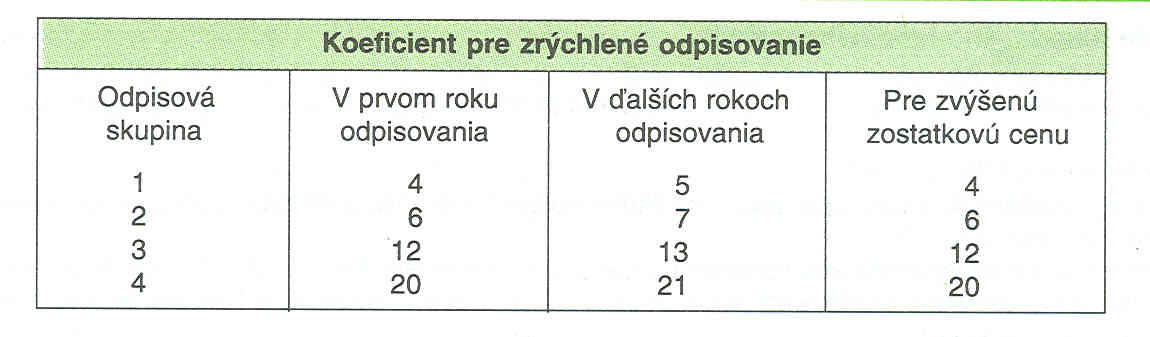 Pri zrýchlenom odpisovaní sa odpisy v prvom roku vypočítajú takto: 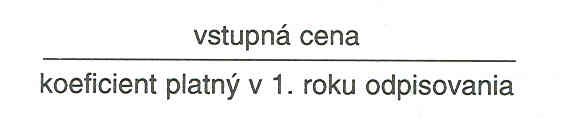 V ďalších rokoch sa odpisy vypočítajú takto: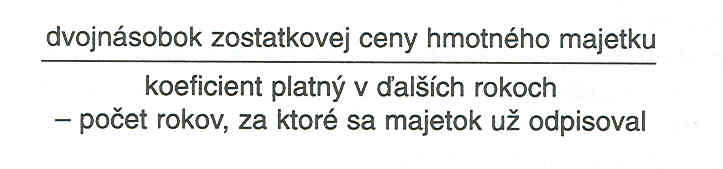 Hmotný a nehmotný majetok sa odpisuje do výšky obstarávacej (vstupnej) ceny. V prípade, že je majetok už odpísaný (nemá žiadnu zostatkovú hodnotu) a ešte sa používa vo výrobnom procese, odpisy sa už z neho nerobia, čo má vplyv na znižovanie materiálových nákladov. Odpisy majetku sú stálym – fixným nákladom a musia sa odpisovať bez ohľadu na to, či sa majetok využíva alebo nie, čím vznikajú zbytočné neproduktívne náklady. Preto treba zabezpečiť, aby sa majetok účelne a efektívne využíval.  -   zaúčtujte obstaranie majetkuOtázka č.25: Obstarávanie dlhodobého majetkuDlhodobý majetok delíme na:Dlhodobý nehmotný majetok – má nehmotný charakter, jeho obstarávacia cena je vyššia ako  2400 € a doba použiteľnosti dlhšia ako jeden rok napr. softvér, oceniteľné právaDlhodobý hmotný majetok – má hmotný charakter a môže ísť o hnuteľný majetok napr.  stroje, prístroje, zariadenia.., alebo o nehnuteľný majetok napr. budovy, haly, stavby, pozemky. Hmotný hnuteľný majetok sem patrí vtedy, ak jeho obstarávacia cena je  vyšiia ako 1700 € a doba použiteľnosti dlhšia ako jeden rok.Dlhodobý finančný majetok – cenné papiere a podiely, ktoré má účtovná jednotka v držbe dlhšie ako jeden rok, umelecké diela, zbierky, pozemky, ktoré účtovná jednotka nakúpila s cieľom dlhodobo uložiť voľné peňažné prostriedky.Dlhodobé pohľadávky – sú pohľadávky s dohodnutou dobou splatnosti dlhšou ako jeden rokDlhodobý majetok sa v súlade so zákonom o účtovníctve oceňuje:Obstarávacou cenou – cena, za ktorú sa dlhodobý majetok obstaral vrátane nákladov súvisiacich s obstaraním napr. prepravné, montáž...Reprodukčnou obstarávacou cenou – cena, za ktorú by sa majetok obstaral v čase, keď sa o ňom účtuje. Touto cenou sa oceňuje napríklad darovaný majetok.Vlastnými nákladmi – túto cenu tvoria všetky priame aj nepriame náklady bezprostredne súvisiace s vytvorením dlhodobého  majetku vlastnou činnosťou. Dlhodobý majetok sa môže obstarať:Kúpou od dodávateľovVytvorením vlastnou činnosťouDarovaním alebo bezplatným nadobudnutímPrevodom podľa platných predpisovPreradením z osobného užívania do podnikaniaObstarávanie majetku sa účtuje prostredníctvo účtov 041 – Obstaranie dlhodobého nehmotného majetku, 042 – Obstaranie dlhodobého hmotného majetku, 043 – Obstaranie dlhodobého finančného majetku.  Na týchto účtoch sa sleduje majetok až do termínu jeho zaradenia do užívania. Majetkom sa stávajú obstarané veci na základe zápisu o zaradení do užívania. Vtedy sa majetok účtuje na  príslušných majetkových účtoch  účtovných skupín 01,02,03 na strane MD so súvzťažným zápisom na účtoch 041,042 na strane D.Príklad č.1Firma AKSA a.s. zakúpila od dodávateľa na faktúru strojné zariadenieV sume ................................................................................................. 12 000,-20% DPH................................................................................................  2 400,-Celkom .................................................................................................. 14 400,-MD    042 Obstaranie DHM  D                                               MD         321- Dodávatelia            D12 000                                                                                                 	14 400MD           343  DPH                        D                                               2 400Príklad č. 2Na základe zápisu o prevzatí strojného zariadenie firma zaradila strojné zariadenie do používania. Zaúčtujte túto hospodársku operáciuMD    022 SHV                               D                                               MD         042 Obstaranie DHM       D12 000                                                                                               	12 000Príklad č.3Firma Miriam s.r.o.  zakúpila od dodávateľa na faktúru softwareV sume ................................................................................................. 3 500,-20% DPH................................................................................................    700,-Celkom .................................................................................................. 4 200,-MD    041 Obstaranie DNM  D                                               MD         321- Dodávatelia            D3 500	4 200MD           343  DPH                        D                                               700Príklad č. 4Na základe zápisu o prevzatí softvéru  firma zaradila softvér do používania. Zaúčtujte túto hospodársku operáciuMD    013 Softvér                               D                                               MD         041 Obstaranie DNM     D12 000                                                                                               	12 000Príklad č.5Firma MANIC a.s. zakúpila od dodávateľa na faktúru administratívnu budovuV sume ................................................................................................. 800 000,-20% DPH............................................................................................... 160 000,-Celkom ..................................................................................................960 000,-MD    042 Obstaranie DHM  D                                               MD         321- Dodávatelia            D800 000                                                                                                 	960 000MD           343  DPH                        D                                               160 000Príklad č. 6Na základe zápisu o prevzatí budovy firma zaradila administratívnu budovu do používania. Zaúčtujte túto hospodársku operáciuMD    021 Stavby                    D                                               MD         042 Obstaranie DHM       D800 000                                                                                               	800 000  -  vysvetlite  účtovanie opotrebovania  a odpisovania dlhodobého majetkuOtázka č.26: Opotrebenie a odpisovanie dlhodobého majetkuDlhodobý hmotný a nehmotný majetok sa v procese používania opotrebúva, čím stráca postupne svoju hodnotu, ktorá sa vlastne prenáša do vyrábaných výrobkov. Opotrebenie majetku môže byť :Fyzické- vzniká v dôsledku používania dlhodobého majetkuMorálne – vzniká v dôsledku rastu produktivity práce, keď sa ten istý druh dlhodobého majetku vyrobí lacnejšie ako dlhodobý majetok skôr vyrobený.Peňažné vyjadrenie miery opotrebenia dlhodobého majetku za určité obdobie sa označuje ako odpisy dlhodobého majetku. Každá účtovná jednotka odpisuje dlhodobý majetok v zmysle zákona o účtovníctve okrem pozemkov, umeleckých diel a zbierok, ktoré sa neodpisujú.Účtovné jednotky si zostavujú odpisový plán, v ktorom si pre každý druh majetku stanovia sadzby účtovných odpisov podľa vlastného uváženia. Účtovné odpisy sa vypočítajú z tzv. vstupnej ceny t.j. ceny v akej bol majetok ocenený pri jeho zaradení do používania. Dlhodobý majetok sa odpisuje len do výšky vstupnej ceny.  Na daňové účely v zmysle zákona o dani z príjmov sa v účtovníctve uvádzajú aj daňové odpisy. Účtovné a daňové odpisy  môžu byť rovnaké. Daňové odpisy sú stanovené tak, že môžu byť :RovnomernéZrýchlenéRovnomerné odpisy -  v prvom roku odpisovania zaradí účtovná jednotka  majetok do nasledovných odpisových skupín:Pri rovnomernom odpisovaní sa ročný odpis určí ako podiel vstupnej ceny hmotného majetku a doby odpisovania ustanovenej pre príslušnú odpisovú skupinu takto:Zrýchlené odpisy – sa môžu uplatniť iba v odpisovej skupine 2 a 3. Pri zrýchlenom odpisovaní sa odpisovým skupinám 2 a 3 priraďujú tieto koeficienty pre zrýchlené odpisovanie:Pri zrýchlenom odpisovaní sa odpisy hmotného majetku určia takto:V prvom roku odpisovania ako podiel vstupnej ceny a priradeného koeficientu pre zrýchlené odpisovanie platného v prvom roku odpisovania. V ďalších rokoch odpisovania ako podiel dvojnásobku jeho zostatkovej ceny a rozdielu medzi priradeným koeficientom  platným v ďalších rokoch odpisovania a počtu rokov, počas ktorých sa už podpisoval.Zníženie hodnoty majetku sa zaznamenáva na tzv. opravných účtoch k jednotlivým majetkovým účtom v účtovných skupinách 07- Oprávky v dlhodobému nehmotnému majetku a 08 – Oprávky k dlhodobému hmotnému majetku. Na týchto účtoch sa odpisy zachytávajú kumulatívne t.j. od zaradenia majetku do používania až do jeho úplného odpísania a vyradenia. Ak od vstupnej ceny majetku odpočítame príslušné odpisy dostaneme tzv. zostatkovú cenu majetku. Príklad č.1Firma BYTEX a.s. zaradila v januári do používania strojné zariadenie v nadobúdacej hodnote 6 500,- €. Rozhodla sa, že toto zariadenie bude odpisovať rovnomerne v odpisovej skupine 3. Vypočítajte ročné odpisy strojného zariadenia a následne vypočítané odpisy zaúčtujte. Riešenie:Výška ročného odpisu:  6 500 : 8 = 812,50MD        082-Oprávky k SHV     D                                               MD         551-Odpisy           D                                          812,50                                                       812,50Príklad č.2Firma AMPO  a.s. zaradila v januári do používania počítač v nadobúdacej hodnote 2 000,- €. Rozhodla sa, že tento majetok  bude odpisovať rovnomerne v odpisovej skupine 1. Vypočítajte ročné odpisy počítača a následne vypočítané odpisy zaúčtujte. Riešenie:Výška ročného odpisu:  2 000 : 4 = 500MD        082-Oprávky k SHV     D                                               MD         551-Odpisy           D                                          500                                                       500Príklad č.3Firma MENTA  a.s. zaradila v januári do používania strojné zariadenie v nadobúdacej hodnote 8 000,- €. Rozhodla sa, že toto zariadenie bude odpisovať zrýchlene v odpisovej skupine 3. Vypočítajte ročné odpisy  v prvom a ďalších rokoch odpisovania. Zaúčtujte  odpisy v prvom roku odpisovania. Riešenie:Výška ročného odpisu v prvom roku odpisovania:  8 000 : 8 = 1 000Zostatková hodnota: 7 000Výška odpisu v druhom roku odpisovania: /2 x 7 000/ : 8 = 1 750Zostatková hodnota: 5 250Výška odpisu v treťom roku odpisovania: /2x 5250/: 7 = 1 500Zostatková hodnota: 3 750Výška odpisu v štvrtom roku odpisovania: / 2x  3750/ : 6 = 1 250Zostatková hodnota: 2 500Výška odpisu v priatom roku odpisovania: /2 x 2 500/  : 5 = 1 000Zostatková hodnota: 1 500Výška odpisu v šiestom roku odpisovania: /2 x 1 500/ : 4 = 750Zostatková hodnota: 750Výška odpisu v siedmom roku odpisovania: / 2 x 750/ : 3 =  500Zostatková hodnota: 250Výška odpisu v ôsmom roku odpisovania: / 2 x 250/ : 2 = 250Zostatková hodnota : 0,-MD        082-Oprávky k SHV     D                                               MD         551-Odpisy           D                                          1 000                                                       1 000Odpisová skupinaDoba odpisovania14 roky26 rokov312 rokov420 rokovOdpisová skupinaDoba odpisovania11/421/631/1241/20Odpisová skupinaDoba odpisovania14 roky26 rokov38 rokov412 rokov520 rokov640 rokovOdpisová skupinaRočný odpis11/421/631/841/1251/2061/40Odpisová skupinaKoeficient v prvom roku odpisovaniaKoeficient v ďalších rokov odpisovania267389